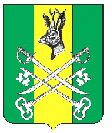 АДМИНИСТРАЦИЯ СЕЛЬСКОГО ПОСЕЛЕНИЯ «НОМОКОНОВСКОЕ»                                    ПОСТАНОВЛЕНИЕ«18 » февраля    2021 г                                                                                 №  5                                                        с.Номоконово«Об утверждении Программы профилактики нарушений обязательных требований юридическими лицами и индивидуальными предпринимателями на 2021 год»   В соответствии с частью 1 статьи 8.2 Федерального закона от 26 декабря 2008 года N 294-ФЗ "О защите прав юридических лиц и индивидуальных предпринимателей при осуществлении государственного контроля (надзора) и муниципального контроля", Федеральным законом от 6 октября 2003 года № 131-ФЗ "Об общих принципах организации местного самоуправления в Российской Федерации", руководствуясь Уставом сельского поселения «администрация  сельского  поселения «Номоконовское», постановляет:Утвердить Программу профилактики нарушений обязательных требований, юридическими лицами и индивидуальными предпринимателями на 2021 год, согласно приложения.Должностным лицам администрации сельского поселения «Номоконовское», уполномоченным на осуществление муниципального контроля в соответствующих сферах деятельности, обеспечить в пределах своей компетенции выполнение Программы профилактики нарушений, утвержденной пунктом 1 настоящего постановления.Настоящее постановление вступает в силу после официального опубликования (обнародования).Настоящее постановление разместить на информационных стендах администрации, библиотек и на официальном сайте администрации сельского поселения «Номоконовское» в информационно-телекоммуникационной сети «Интернет».Контроль за исполнением настоящего постановления оставляю за   собой.Глава  сельского поселения «Номоконовское»                                                                                       С.В.Алексеева                                                         ПРОГРАММАпрофилактики нарушений обязательных требований юридическими лицами и индивидуальными предпринимателями на 2021 год
Раздел 1. Общие положения1.1. Настоящая программа профилактики нарушений обязательных требований юридическими лицами и индивидуальными предпринимателями (далее - программа) разработана в соответствии с Федеральным законом от 26декабря 2008 года № 294-ФЗ "О защите прав юридических лиц индивидуальных предпринимателей при осуществлении государственного контроля (надзора) и муниципального контроля" в целях организации проведения органом муниципального контроля – администрацией сельского поселения «Номоконовское» профилактики нарушений требований, установленных муниципальными правовыми актами, а также требований, установленных федеральными законами и иными нормативными правовыми актами Российской Федерации, законами Забайкальского края, в случаях, если соответствующие виды контроля относятся к вопросам местного значения поселения (далее - обязательные требования), в целях предупреждения возможного нарушения подконтрольными субъектами обязательных требований и снижения рисков причинения ущерба охраняемым законом ценностям.1.2. Задачами программы являются:1.2.1. Укрепление системы профилактики нарушений обязательных требований путём активизации профилактической деятельности.1.2.2. Выявление причин, факторов и условий, способствующих нарушениям обязательных требований.1.2.3. Повышение правосознания и правовой культуры руководителей юридических лиц и индивидуальных предпринимателей.1.3.Срок реализации программы - 2021 год.Раздел 2. Виды муниципального контроля, осуществляемого администрацией сельского поселения «Номоконовское»Раздел 3. Мероприятия по профилактике нарушений, реализуемые администрацией сельского поселения «Номоконовское»N п/пНаименованиевида муниципального контроляНаименование органа, уполномоченного на осуществление муниципального контроля соответствующей сфере деятельностиУполномоченные на осуществление муниципального контроляУполномоченные на осуществление муниципального контроля12341Муниципальный контроль за сохранностью автомобильных дорог местного значения в границах населенных пунктов поселенияАдминистрация сельского поселения«Номоконовское»Главный специалист администрации  2Муниципальный контроль в области торговой деятельности на территории сельского поселения «Номоконовское»Администрация сельского поселения «Номоконовское»Специалист 1 категории администрацииN п/пНаименованиемероприятияСрок реализации мероприятияОтветственныйисполнитель12341Размещение на официальном сайте «Шилкинский рф» в телекоммуникационной  сети "Интернет" для каждого вида муниципального контроля перечней нормативных правовых актов или их отдельных частей, содержащих обязательные требования, оценка соблюдения которых является предметом муниципального контроля, а также текстов соответствующих нормативных правовых актовежеквартальноДолжностные лица, уполномоченные на осуществление муниципального контроля в соответствующей сфере деятельности, указанные в разделе 1 настоящей Программы2Осуществление информирования юридических лиц, индивидуальных предпринимателей по вопросам соблюдения обязательных требований, в том числе посредством разработки и опубликования руководств по соблюдению обязательных требований, проведения семинаров и конференций, разъяснительной работы в средствах массовой информации и иными способами.В случае изменения обязательных требований - подготовка и распространение комментариев о содержании новых нормативных правовых актов, устанавливающих обязательные требования, внесенных изменениях в действующие акты, сроках и порядке вступления их в действие, а также рекомендаций о проведении необходимых организационных, технических мероприятий, направленных на внедрение и обеспечение соблюдения обязательных требованийежеквартальноДолжностные лица, уполномоченные на осуществление муниципального контроля в соответствующей сфере деятельности, указанные в разделе 1 настоящей Программы3Обеспечение регулярного (не реже одного раза в год) обобщение практики осуществления в соответствующей сфере деятельности муниципального контроля и размещение на официальном сайте администрации сельского поселения «Номоконовское»  телекоммуникационной  сети "Интернет" соответствующих обобщений, в том числе с указанием наиболее часто встречающихся случаев нарушений обязательных требований с рекомендациями в отношении мер, которые должны приниматься юридическими лицами, индивидуальными предпринимателями в целях недопущения таких нарушений4 квартал 2021 годаДолжностные лица, уполномоченные на осуществление муниципального контроля в соответствующей сфере деятельности, указанные в разделе 1 настоящей Программы4Выдача предостережений о недопустимости нарушения обязательных требований в соответствии с частями 5-7 статьи 8.2 Федерального закона от 26 декабря 2008 года N 294-ФЗ "О защите прав юридических лиц и индивидуальных предпринимателей при осуществлении государственного контроля (надзора) и муниципального контроля" (если иной порядок не установлен федеральным законом)ежеквартальноДолжностные лица, уполномоченные на осуществление муниципального контроля в соответствующей сфере деятельности, указанные в разделе 1 настоящей Программы